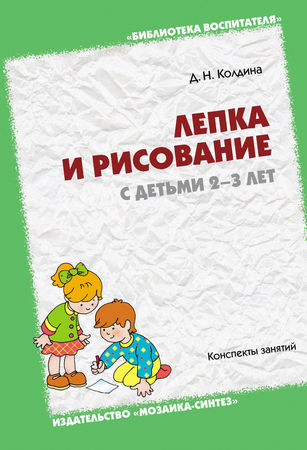 В данном пособии представлены конспекты увлекательных занятий с детьми 2–3 лет по рисованию и лепке. Занятия способствуют развитию эмоциональной отзывчивости, воображения, самостоятельности, настойчивости, аккуратности, трудолюбия, умения доводить работу до конца; воспитанию чувства прекрасного, формированию изобразительных умений и навыков.Книга адресована педагогам дошкольных образовательных учреждений, гувернерам и родителям.Содержание:Д. Н. Колдина - Лепка и рисование с детьми 2–3 лет. Конспекты занятий 1Введение 1Конспекты занятий по лепке 2Занятие 1. Печенье для кота (Лепка из пластилина) 2Занятие 2. Съешь моего яблочка (Налеп из пластилина) 2Занятие 3. Подсолнух (Налеп из пластилина) 2Занятие 4. Маленькие змейки (Лепка из пластилина) 2Занятие 5. Червячки для цыпленка (Лепка из пластилина) 2Занятие 6. У ежа иголки (Лепка из пластилина) 3Занятие 7. Баранки (Лепка из пластилина) 3Занятие 8. Новогодняя елка (Лепка из пластилина) 3Занятие 9. Огурец (Лепка из пластилина) 3Занятие 10. Нос для снеговика (Лепка из пластилина) 3Занятие 11. Вкусный пирог (Лепка из пластилина) 3Занятие 12. Пирожки для Машеньки (Налеп из пластилина) 4Занятие 13. Конфеты (Лепка из пластилина) 4Занятие 14. Яблоко (Лепка из пластилина) 4Занятие 15. Банан (Нанесение пластилина на поверхность) 4Занятие 16. Колобок (Лепка из пластилина) 4Занятие 17. Мыльные пузыри ("Оттиски" на пластилине) 4Занятие 18. Цветные карандаши (Лепка из пластилина) 5Занятие 19. Самолет (Лепка из пластилина) 5Занятие 20. Окно для петушка (Лепка из пластилина) 5Занятие 21. Гусеница (Лепка из пластилина) 5Занятие 22. Огромный кит (Лепка из пластилина) 5Занятие 23. Погремушка (Лепка из пластилина) 5Занятие 24. Неваляшка (Лепка из пластилина) 6Конспекты занятий по рисованию 6Занятие 1. Мой любимый дождик (Рисование пальчиками) 6Занятие 2. Зернышки для цыплят (Рисование пальчиками) 6Занятие 3. Домашнее консервирование (Рисование пальчиками) 6Занятие 4. Следы от улиток (Рисование поролоновым тампоном) 6Занятие 5. Окошки в теремке (Рисование отпечатков поролоновым тампоном) 6Занятие 6. Звездное небо (Рисование пальчиками) 7Занятие 7. Падающий снег (Рисование пальчиками) 7Занятие 8. Закрасим елку (Закрашивание поролоновым тампоном) 7Занятие 9. Помоги зайчику (Рисование пальчиком на крупе) 7Занятие 10. Мяч (Рисование кистью) 7Занятие 11. Воздушные шары (Рисование поролоновым тампоном) 7Занятие 12. Колеса поезда (Коллективная работа. Рисование поролоновым тампоном) 8Занятие 13. Тарелки (Рисование оттисков печатками из картофеля) 8Занятие 14. Мышонок в норке (Закрашивание кистью) 8Занятие 15. Весенняя капель (Рисование пальчиками) 8Занятие 16. Яйцо (Рисование оттисков печатками из картофеля) 8Занятие 17. Праздничный салют (Рисование кистью) 9Занятие 18. Ласковое солнышко (Рисование пальчиками) 9Занятие 19. Спрятались в траве (Рисование кистью) 9Занятие 20. Горох для петушка (Рисование пальчиками) 9Занятие 21. Осьминог (Рисование ладошкой) 9Занятие 22. Волны (Рисование кистью) 9Занятие 23. Ступеньки для лесенки (Рисование поролоновым тампоном) 10Занятие 24. Клубки ниток (Рисование кистью) 10Приложение 10Д. Н. Колдина
Лепка и рисование с детьми 2–3 лет. Конспекты занятийВведениеЗанятия изобразительной деятельностью не только помогают ребенку овладеть элементарными приемами лепки и рисования, но и благотворно влияют на общее развитие малыша: пробуждают эмоциональную отзывчивость, воспитывают чувство прекрасного, формируют трудолюбие, развивают мышление, внимание, память, воображение.В данном пособии представлены конспекты увлекательных комплексных занятий лепкой и рисованием с детьми 2–3 лет.Занятия построены по принципу "от простого к сложному" и проводятся один раз в неделю в течение года. Полезно проводить интегрированные занятия: на одном занятии рисовать точки на спинке божьей коровки, а на следующем лепить маленькие шарики из пластилина и прикреплять их на спину другой божьей коровки. Таким же образом можно лепить и рисовать круглые витаминки, маленькие яблоки на яблоне и т. д. Используя предлагаемые в данном пособии методы и приемы работы, можно придумать новые задания: картофель в мешке, узоры на сарафане, пруд для рыбок, дупло для белки и др.В период от 2 до 3 лет ребенок стремительно овладевает речью. Песенки, потешки и сказки – первые литературные произведения, которые слышит малыш. Знакомясь с произведениями поэтов и писателей, устным народным творчеством, пронизанным мудростью и добротой, ребенок учится быть честным, справедливым и отзывчивым. У детей этого возраста хорошо развита фантазия, они получают яркие впечатления от эмоционально рассказанной сказки. Дети сопереживают настолько активно, что даже чувствуют себя участниками событий, о которых идет речь в сказке или потешке. Малыши с большим энтузиазмом будут помогать героям, нуждающимся в их поддержке: лепить печенье для голодного котенка, "строить" для зверей теремок, который развалил медведь и т. д. Почти все предагаемые в пособии занятия начинаются со сказки, веселого стихотворения или потешки. Это помогает эмоционально затронуть малышей, превратить занятие в увлекательную игру. Созданию игрового настроения способствуют также ролевые и подвижные игры, занимательные задания на развитие мышления.Занятия изобразительной деятельностью предполагают не только обучение приемам лепки и рисования, но и, прежде всего, общение взрослого и малыша. Наблюдая за каждым ребенком на занятиях или в игре с другими детьми, вы можете больше узнать о нем и справиться с трудностями в его поведении.Если ребенок бросает свое занятие , как только у него что-то не получилось, значит, он не умеет преодолевать препятствия. Этому можно научить, предлагая ему другие способы достижения желаемого. Ребенок поймет, что из любой ситуации есть выход. Например, если малышу не удается нарисовать машинку, предложите ему вместе с вами сделать машину из спичечных коробков или конструктора.Если ребенок быстро теряет интерес к занятию , возможно, оно слишком простое или сложное для него. Поймите причину и усложните или облегчите задание. Например, малышу нужно лепить из пластилина баранки. Если это слишком просто для него, предложите лепить калачи и украшать их бусинками, пуговицами и другим материалом. Если задание слишком сложное, начните с лепки "пирожков" (шариков) из пластилина и также украсьте их дополнительным материалом.Если ребенок быстро устает , не может высидеть и пяти минут, попробуйте развить его выносливость, используя массаж, закаливание, спортивные упражнения; на занятиях чаще чередуйте активные и спокойные действия.Для того чтобы ребенок понимал задание и выполнял его , необходимо развивать внимание и умение сосредотачиваться. Поиграйте с ним в игру "Что изменилось?" Положите перед ребенком 3–4 игрушки, а потом незаметно для него спрячьте одну игрушку или поменяйте игрушки местами. Старайтесь привлечь ребенка к логическому завершению задания ("Давай приготовим для медведя еще немного печений: он сильно проголодался и очень хочет есть", "Давай слепим Колобка и устроим театральное представление").Будьте доброжелательны и уважительны к детям. Удерживайте их внимание, меняя тон и интонацию. Поддерживайте каждого ребенка, не ругайте за неудачу, лучше подумайте, как достичь желаемого результата, но и не делайте за малыша то, что он может сделать сам. Приветствуя его самостоятельность, вы научите ребенка преодолевать трудности, принимать решения и нести ответственность за свои действия. Чаще разговаривайте с ребенком, объясняйте, почему так хорошо поступать, а так делать нельзя. Тогда малыш будет лучше понимать вас.Страница: 1 2 3 4 5 6 7 8 9Дарья Колдина - Лепка и рисование с детьми 2-3 лет. Конспекты занятийРазмер шрифта: A− A A+За год систематических занятий по лепке ребенок научится, работая с пластилином, отламывать от большого комка маленькие кусочки, скатывать большие и маленькие шарики между ладоней круговыми движениями, расплющивать на картоне маленькие шарики пальцем сверху (метод налепа), сплющивать шарик между ладоней, раскатывать брусок на дощечке прямыми движениями рук вперед-назад, соединять концы "колбаски" в виде кольца, объединять две вылепленные формы в один предмет, оформлять поделки с помощью дополнительного материала, изображать в лепке несложные предметы.На занятиях по рисованию малыш научится правильно держать кисть, рисовать с помощью кисти, поролона и пальчиков линии и предметы округлой формы, равномерно наносить точки и мазки пальчиками и поролоном на заданном пространстве, делать отпечатки ладонью и доводить их до определенного образа; закрашивать одноцветные предметы, стараясь не выходить за контуры, различать и называть цвета (красный, синий, зеленый, желтый, белый, черный).Заниматься рисованием и лепкой с детьми 2–3 лет следует систематически 1–2 раза в неделю, продолжительность занятия составляет 5–10 минут.Заранее внимательно прочитайте конспект занятия и, если вам что-то не подходит, внесите изменения; подготовьте необходимый материал и оборудование, организуйте рабочее место, уберите отвлекающие предметы. Важна и предварительная работа (чтение художественного произведения, ознакомление с окружающими явлениями, рассматривание рисунков и картин).Для занятий по лепке следует заранее собирать природный (желуди, хвоинки, скорлупу от орехов, фасоль, горох и т. д.) и дополнительный (пуговицы, спички, крышки от пузырьков и бутылок, трубочки и т. д.) материал. Для работы с пластилином обязательно приготовьте дощечку для моделирования и тряпочку, которой ребенок будет вытирать руки.Для занятий по рисованию вам понадобятся гуашь, акварельные краски, восковые мелки (для вас), мягкая кисточка, поролоновый тампон, стакан с водой, клеенка-подкладка и тряпочка.Желаем успеха!Конспекты занятий по лепкеЗанятие 1. Печенье для кота (Лепка из пластилина)Программное содержание. Вызвать у детей интерес к лепке. Познакомить со свойствами пластилина: мнется, скатывается, расплющивается, рвется. Воспитывать отзывчивость и доброту.Демонстрационный материал. Игрушка – кот.Раздаточный материал. Полоски желтого пластилина, крышка от пластиковой бутылки, дощечка для моделирования.Ход занятияВ начале занятия прочитайте детям потешку:Кот на печку пошел,Горшок каши нашел.На печи калачи,Как огонь, горячи.Пряники пекутся,Коту в лапки не даются.Скажите детям: "Угадайте, кто придет к нам в гости… Правильно, котик".Покажите ребятам игрушечного кота и скажите: "Дома котику нечего есть, он голодный. Давайте приготовим для него печенье. Вы знаете, из чего делают печенье? Правильно, из теста".Поработайте с пластилином, как с тестом. Разомните кусок пластилина, приговаривая: "Мы мнем тесто, чтобы оно стало мягким". Скатайте шар между ладоней. Затем, раскатывая прямыми движениями рук на доске для моделирования, превратите его в валик. Расплющьте валик между ладоней – у вас получится плоская узкая полоска раскатанного "теста".Раздайте детям заранее приготовленные полоски "теста". Предложите им приготовить "печенье", отрывая маленькие кусочки пластилина от полоски и аккуратно складывая их в "тарелочку" (крышку от пластиковой бутылки). Если у ребенка что-то не получается, возьмите его руки в свои и покажите нужные движения.В конце занятия вместе с малышами угостите кота вылепленным печеньем.Занятие 2. Съешь моего яблочка (Налеп из пластилина)Программное содержание. Учить детей скатывать маленькие шарики из пластилина и расплющивать их пальцем сверху; приучать слушать народные сказки.Демонстрационный материал. Красные и желтые яблоки, две тарелки.Раздаточный материал. Пластилин красного и желтого цветов, вырезанная из зеленого картона яблоня, крышка от пластиковой бутылки, дощечка для моделирования.Ход занятияЗаранее прочитайте малышам русскую народную сказку "Гуси-лебеди".В начале занятия предложите детям разложить яблоки: красные яблоки в одну тарелку, а желтые – в другую. Затем вспомните с ребятами содержание сказки "Гуси-лебеди" и спросите: "Чем угостила яблоня брата и сестру? (Яблоками.) Давайте и мы с вами сделаем такие яблоки".Положите перед каждым ребенком яблоню, вырезанную из картона.Предложите малышам скатать между ладоней маленькие шарики и расплющить их сверху пальцем, прикрепляя к картонной яблоне.Затем дети могут "собрать урожай", отлепляя от яблони шарики и складывая их в "тарелку" (крышечку от пластиковой бутылки).Занятие 3. Подсолнух (Налеп из пластилина)Программное содержание. Продолжать учить детей отрывать маленькие кусочки пластилина, скатывать их между ладоней и расплющивать пальцем сверху; учить сопровождать слова стихотворения соответствующими движениями. Воспитывать отзывчивость и доброту.Демонстрационный материал. Кукла – бабушка, подсолнух с семечками (настоящий или муляж).Раздаточный материал. Вырезанный из желтого картона шаблон подсолнуха без семечек, пластилин черного или серого цвета, дощечка для моделирования.Ход занятияНачните занятие с физкультминутки. Предложите детям сопровождать слова стихотворения движениями:Посадили зернышко (Дети наклоняются, делая вид, что сажают зернышко.)Вырастили солнышко (Показывают раскрытую левую ладонь.)Листья – желтые (Дотрагиваются пальчиками правой руки до раскрытых пальцев на левой руке.)Зерна – черные (Точечными движениями указательного пальца правой руки дотрагиваются до центра раскрытой левой ладони.)Птички прилетели – (Машут руками, как крыльями.)Семечки все съели. (Складывают правую ладошку "клювиком" (большой палец внизу, все остальные пальцы прижаты друг к другу и поставлены сверху) и "клюют" семечки с левой руки.)Покажите детям куклу, одетую бабушкой, и скажите: "Сегодня, ребята, к нам в гости пришла баба Люба и принесла подсолнух".Баба Люба показывает ребятам подсолнух, который она вырастила на своем огороде, предлагает им рассмотреть его.Раздайте детям шаблоны подсолнухов и спросите: "На что похож подсолнух? Правильно, на солнышко. В огороде у бабы Любы выросло много подсолнухов. Но все семечки съели птички. Давайте вернем пропавшие семечки на место".Покажите детям, как нужно отрывать от пластилина маленькие кусочки, скатывать их между ладоней и, надавливая на шарики, прикреплять в сердцевине подсолнуха.Предложите малышам показать бабе Любе получившиеся подсолнухи.В конце занятия скажите детям: "Вот молодцы, помогли бабе Любе. Смотрите, как она обрадовалась! Теперь все подсолнухи полны семечек".Занятие 4. Маленькие змейки (Лепка из пластилина)Программное содержание. Учить детей раскатывать валик ("колбаску") из пластилина на дощечке прямыми движениями руки. Воспитывать отзывчивость и доброту.Демонстрационный материал. Игрушечная змея.Раздаточный материал. Шарики из пластилина (4–5 штук), дощечка для моделирования.Ход занятияПокажите детям игрушечную змею и скажите, что она приползла к ребятам в гости. Пошипите вместе с ребятами, как змея: "Ш-ш-ш".Скажите детям: "Мама-змея принесла с собой яички. (Покажите детям пластилиновые шарики.) В каждом из них прячется маленькая змейка. (Приложите первое яичко к уху ребенка и пошипите). Давайте поможем змейкам выбраться из яиц".Покажите детям, как нужно раскатать на доске движениями прямой ладони взад и вперед тоненькую пластилиновую змейку.Когда все змейки "выберутся" из яичек, поиграйте с детьми в маму-змею и ее деток: изобразите вместе волнистыми движениями рук ползущую змею.Занятие 5. Червячки для цыпленка (Лепка из пластилина)Программное содержание. Учить детей раскатывать валик ("колбаску") из пластилина на картоне прямыми движениями руки; развивать интерес к литературным произведениям. Воспитывать отзывчивость и доброту.Демонстрационный материал. Игрушечный цыпленок, книга К. Чуковского "Цыпленок" с иллюстрациями.Раздаточный материал. Четыре шарика пластилина коричневого цвета для каждого ребенка, дощечка-подкладка.Ход занятияЗаранее познакомьте детей с началом рассказа К. Чуковского "Цыпленок":"Жил на свете цыпленок. Он был маленький. Вот такойНо он думал, что он очень большой, и важно задирал голову. Вот так.И была у него мама. Мама его очень любила. Мама была вот такая.Мама кормила его червяками. И были эти червяки вот такие".Покажите малышам иллюстрации к этому рассказу.В начале занятия обыграйте ситуацию: к ребятам в гости пришел цыпленок. Он голодный и хочет кушать. Предложите детям накормить цыпленка червяками.Напомните им, как нужно раскатать маленький шарик на картоне движениями прямой ладони взад и вперед в тоненькую колбаску-червяка.Предложите малышам покормить цыпленка вылепленными червяками.Занятие 6. У ежа иголки (Лепка из пластилина)Программное содержание. Учить детей делать большой шар из пластилина, скатывая его круговыми движениями на дощечке; учить оформлять поделку; развивать мелкую моторику рук. Воспитывать отзывчивость и доброту.Демонстрационный материал. Игрушечный ежик.Раздаточный материал. Пластилин, хвоинки от елки (для самых маленьких детей лучше взять спички или короткие соломинки от сока) или колючая скорлупка от каштана, картонка-подставка для готового изделия, дощечка для моделирования.Ход занятияОбыграйте ситуацию: к детям в гости пришел из леса маленький ежик.Скажите ребятам: "Посмотрите, какой грустный ежик. Давайте его развеселим – сами превратимся в ежиков".Покажите детям, как нужно сцепить вместе пальцы рук. Пальцы прямые – "колючки" торчат вверх. Пальцы согнутые – ежик свернулся в клубочек. Скажите детям: "Ребята, ежик по-прежнему грустит. Чем же он так расстроен?"Ответьте за ежика: "Мне скучно, нет у меня друзей. Не с кем мне поиграть. Помогите мне, пожалуйста, ребята!"Предложите малышам помочь ежику – сделать ему друзей.Покажите детям, как нужно круговыми движениями между ладоней скатать большой (размером с углубление в ладошке ребенка) шар из пластилина. Если у малыша не получается – начните делать шар сами.Пусть дети выполняют посильную для них работу: втыкают спички в спинку ежика, катают маленькие шарики для глаз, носа и ножек. Получившиеся детали прикрепите к вылепленным фигуркам ежиков сами. Вместо иголок можно прилепить колючую скорлупку от каштана.Поиграйте с ребятами в ежиков: вы будете говорить за одного ежика, дети – за остальных ежей. Предложите "ежикам" пойти в лес собирать грибы и яблоки. Вылепите вместе с детьми маленькие грибочки и яблочки и наденьте их ежикам на иголки.Занятие 7. Баранки (Лепка из пластилина)Программное содержание. Учить детей скатывать прямыми движениями вперед – назад по дощечке "колбаски" из пластилина; свертывать получившуюся "колбаску", плотно прижимая ее концы друг к другу. Развивать интерес к литературным произведениям. Воспитывать отзывчивость и доброжелательность.Демонстрационный материал. Веревочка, игрушечная белка.Раздаточный материал. Пластилин, дощечка для моделирования.Ход занятияОбыграйте ситуацию: в гости к ребятам пришла из леса белочка.Расскажите потешку про белочку:Сидит белка на тележке,Продает она орешки:Лисичке-сестричке,Воробью, синичке,Мишке толстопятому,Заиньке усатому.Скажите детям: "Белка раздала зверям все свои запасы. Осень кончается, грибов и орехов уже нет. Теперь ей нечего будет есть зимой. Как же помочь белочке? Давайте приготовим для нее баранки".Предложите детям раскатать из пластилина длинную "колбаску" прямыми движениями руки вперед – назад по доске для моделирования. Потом покажите, как соединить концы "колбаски" в кольцо.Проденьте вылепленные детьми баранки через веревочку, свяжите ее и повесьте на шею игрушечной белке и скажите: "Теперь белочке голод не страшен!"Занятие 8. Новогодняя елка (Лепка из пластилина)Программное содержание. Продолжать учить детей скатывать из пластилина маленькие шарики круговыми движениями между ладоней. Развивать речь и мышление, память детей.Демонстрационный материал. Пять пар пластиковых (или других небьющихся) елочных игрушек.Раздаточный материал. Пластилин разных цветов, сосновая шишка, дощечка для моделирования.Ход занятияРазложите перед детьми вперемешку пять пар новогодних украшений и предложите найти одинаковые игрушки.Прочитайте стихотворение Е. Ильиной "Наша елка":Наша елка высока,Достает до потолка.А на ней висят игрушки -От подставки до макушки…Предложите малышам сделать из шишек елочки и украсить их.Покажите детям, как нужно отрывать маленькие кусочки пластилина разных цветов, скатывать между ладоней шарики – елочные шары и прикреплять их на шишку. Предложите сделать гирлянды в виде тоненьких "колбасок". Украсьте "елки" гирляндами. Затем нужно вылепить для каждой шишки-"елочки" коричневую ножку-подставку из пластилина.Занятие 9. Огурец (Лепка из пластилина)Программное содержание. Продолжать учить детей скатывать из пластилина шар круговыми движениями между ладоней; раскатывать толстый столбик, придавая ему форму овала. Развивать точность движений. Учить понимать содержание потешки.Демонстрационный материал. Натуральные овощи: несколько огурцов, картофелин, морковок; непрозрачный мешок.Раздаточный материал. Пластилин зеленого цвета, пластмассовый нож (стека), дощечка для моделирования.Ход занятияПрочитайте малышам потешку:Огуречик, огуречик,Не ходи на тот конечик,Там мышка живет,Тебе хвостик отгрызет.Спросите: "Кто может отгрызть огуречику хвостик? (Мышка.) Правильно, мышка".Рассмотрите с ребятами огурец, обратите внимание детей на его форму (овальная) и цвет. Вместе с детьми положите в непрозрачный мешок огурцы, картофелины и морковки. Пусть малыши по очереди опускают руки в мешок и на ощупь достают только огурцы.Предложите детям слепить огурец. Покажите, как нужно скатать зеленый шар и раскатать из него толстый столбик, закруглить концы столбика и немного их сдавить, добиваясь сходства с огурцом.Предложите малышам пластиковыми ножами порезать огурцы на круглые кусочки и сказать, кому предназначается каждый кусочек (маме, папе, бабушке и т. д.).Занятие 10. Нос для снеговика (Лепка из пластилина)Программное содержание. Продолжать учить детей скатывать шар круговыми движениями ладоней; раскатывать толстый столбик, а затем с одного конца заузить столбик в конус, передавая удлиненную форму морковки. Развивать внимание и восприятие.Демонстрационный материал. Натуральная морковь.Раздаточный материал. Пластилин оранжевого цвета, вырезанный из картона снеговик без носа, дощечка для моделирования.Ход занятияЗаранее познакомьте детей со сказкой В. Сутеева "Елка".В начале занятия вместе с ребятами вспомните это произведение. Затем покажите им вырезанного из картона снеговика без носа и скажите: "Посмотрите, ребята, к нам в гости пришел снеговик из сказки. Помните, как он рассыпался, а зайцы и белки снова его слепили? Славный снеговик получился! Но что-то зверьки забыли сделать. Посмотрите внимательно, чего не хватает снеговику? Правильно, носа. Давайте поможем ему – слепим новый нос. Вы помните, из чего делают нос снеговика? Верно, из морковки".Рассмотрите с детьми натуральную морковь. Обратите внимание на ее цвет и форму.Предложите малышам скатать шар из пластилина, затем раскатать его в толстый столбик. Покажите, как нужно с одного конца столбика прямыми движениями пальцев вперед – назад по доске заузить столбик.Раздайте детям картонных снеговиков и предложите прикрепить вылепленные морковки снеговикам вместо носа (малыши могут попытаться сделать это с завязанными глазами).Скажите детям: "Вот молодцы, выручили вы снеговика!"Занятие 11. Вкусный пирог (Лепка из пластилина)Программное содержание. Учить детей сплющивать пластилиновый шар между ладоней, придавая ему форму лепешки; учить украшать изделие с помощью дополнительного материала. Воспитывать отзывчивость и доброту.Демонстрационный материал. Игрушечный кот.Раздаточный материал. Пластилин, горох, пуговицы, рис, просо, дощечка для моделирования.Ход занятияПрочитайте детям стихотворение П. Воронько "Пирог":Падал снег на порог,Кот слепил себе пирог,А пока лепил и пек,Ручейком пирог утек.Пирожки себе пекиНе из снега – из муки!Спросите у ребят: "Почему у кота не получился пирог? Правильно, он лепил его из снега, а снег растаял. Кот наверняка расстроился! Давайте сделаем для котика пирог, который не растает".Предложите малышам скатать из пластилина шар. Покажите, как нужно придавить шар ладонями таким образом, чтобы он стал похож на лепешку-пирог. Затем предложите детям украсить пироги горошинками, рисом, просом, пуговицами. Угостите пирогами игрушечного кота.В конце занятия предложите малышам взяться за руки и устройте хоровод со словами:Как на… имениныИспекли мы каравай -Вот такой ширины,Вот такой ужины,Вот такой вышины,Вот такой нижины!Каравай-каравай,Кого хочешь, выбирай.– Я люблю, конечно, всех,А вот эту больше всех!Занятие 12. Пирожки для Машеньки (Налеп из пластилина)Программное содержание. Продолжать учить детей отрывать маленькие кусочки пластилина, скатывать их между ладоней и расплющивать пальцем сверху на ограниченном пространстве. Учить слушать сказку и понимать ее содержание.Демонстрационный материал. Русская народная сказка "Машенька и Медведь", иллюстрации к ней.Раздаточный материал. Вырезанный из картона силуэт короба, пластилин желтого цвета, дощечка для моделирования.Ход занятияЗаранее познакомьте детей с русской народной сказкой "Машенька и Медведь".В начале занятия прочитайте загадку В. Степанова об этой сказке:Маша в коробе сидитДалеко она глядит.А несет ее МедведьВместе с пирогами.Путь неблизкий,Дальний путь.Хочет Миша отдохнуть.Только Маша не даетНа пенек присестьИ румяный пирожокПо дороге съесть.Провела его малышка.Будет он умнее впредь.Вот у нас какая книжкаЭто…("Маша и Медведь")Рассмотрите с детьми иллюстрации к этой сказке, вспомните начало сказки. Дойдя до момента, когда Маша решила приготовить пирожки, предложите малышам помочь девочке: скоро медведь вернется, и Маша не успеет спрятаться в коробе.Раздайте малышам вырезанные из картона силуэты коробов. Напомните, как отрывать от пластилина маленькие кусочки, скатывать их между ладоней и, надавливая на шарики, прикреплять к коробу. Получился короб с пирожками.Скажите детям: "Теперь Машенька успеет спрятаться в коробе, и Медведь отнесет ее домой".Занятие 13. Конфеты (Лепка из пластилина)Программное содержание. Продолжать учить детей круговыми движениями рук скатывать из пластилина шарики; прямыми движениями раскатывать толстые столбики; учить оформлять поделку. Воспитывать отзывчивость и доброту.Демонстрационный материал. Кукла.Раздаточный материал. Пластилин, фантики от конфет, дощечка для моделирования.Ход занятияПрочитайте детям потешку:Ай, качи-качи-качи!Глянь, баранки, калачи!Глянь, баранки, калачи!С пылу, с жару из печи.С пылу, с жару из печи -Все румяны, горячи.Налетели тут грачи,Подхватили калачи.Обыграйте ситуацию: к ребятам в гости пришла расстроенная кукла Даша: грачи унесли баранки и калачи, которые она хотела съесть.Предложите детям угостить куклу Дашу чем-нибудь вкусным, например, конфетами.Напомните ребятам, как нужно скатать из пластилина между ладоней шарик и завернуть его в фантик. Из следующего шарика малыши должны раскатать толстую колбаску и тоже завернуть в фантик. Получатся круглые и овальные конфеты.Предложите ребятам угостить конфетами куклу.Занятие 14. Яблоко (Лепка из пластилина)Программное содержание. Продолжать учить детей скатывать из пластилина шар круговыми движениями между ладоней и придавать ему форму яблока. Развивать логическое мышление. Воспитывать отзывчивость и доброту.Демонстрационный материал. Три одинаковых натуральных зеленых яблока, маленький зеленый мячик.Раздаточный материал. Пластилин зеленого и коричневого цветов, дощечка для моделирования.Ход занятияЗаранее познакомьте ребят со сказкой В. Сутеева "Яблоко".В начале занятия разложите на столе три яблока и мячик и спросите у ребят: "Что здесь лишнее? Что нужно убрать? (Мячик.) Правильно, мячик. Почему мячик лишний? Верно, яблоки едят, а в мячик играют. Кого мы угостим этими яблоками?"Напомните детям сказку "Яблоко" и спросите: "Из-за чего спорили Ворона, Заяц и Еж?" (Из-за одного-единственно-го яблока.) Предложите малышам слепить много яблок, чтобы всем досталось.Рассмотрите с детьми натуральное яблоко, обратите внимание на его форму. Предложите скатать шарик из зеленого пластилина круговыми движениями между ладоней. Покажите, как нужно слегка вдавить верхнюю и нижнюю части шарика.Затем предложите малышам скатать из коричневого пластилина тоненькую маленькую "колбаску" – веточку, сделать в яблоке пальчиком ямку и прикрепить "веточку" (можно использовать веточки от настоящих яблок).Занятие 15. Банан (Нанесение пластилина на поверхность)Программное содержание. Продолжать учить детей наносить пластилин тонким слоем на ограниченную контуром поверхность. Развивать память, речь и мышление. Учить различать фрукты по вкусу и цвету.Демонстрационный материал. Натуральные фрукты: банан, яблоко, груша и кусочки этих фруктов.Раздаточный материал. Картон с контурным изображением банана, желтый пластилин, дощечка для моделирования.Ход занятияПрочитайте детям отрывок из стихотворения С. Михалкова "Про девочку, которая плохо кушала…":Воробьи зерно клюют,Там, где только достают,Утром завтракает Слон -Обожает фрукты он.Бурый Мишка лижет мед.В норке ужинает Крот.Обезьянка ест банан.Ищет желуди Кабан.Попросите ребят вспомнить, что едят слон и обезьяна. (Фрукты.)Рассмотрите с детьми банан, яблоко и грушу. Обратите внимание на их форму и цвет. Предложите малышам попробовать заранее нарезанные кусочки и определить, что это за фрукты. Спросите, какой фрукт понравился им больше всего.Покажите ребятам картон с нарисованным контуром банана и спросите: "Как называется этот фрукт? А какого он цвета? Правильно, желтого. Давайте сделаем этот банан красивым – "раскрасим" его пластилином".Покажите детям, как нужно отрывать маленькие кусочки желтого пластилина, прикреплять внутри контура и размазывать пальчиком пластилин в разные стороны.Сравните получившиеся у ребят бананы с настоящим бананом. (Оба банана желтые, но банан из пластилина есть нельзя.)Занятие 16. Колобок (Лепка из пластилина)Программное содержание. Закреплять умение детей скатывать шар круговыми движениями между ладоней; учить доводить изделие до нужного образа с помощью дополнительного материала. Учить понимать содержание сказки. Развивать речь и мышление.Демонстрационный материал. Резиновые или мягкие игрушки: заяц, волк, медведь, лиса.Раздаточный материал. Желтый пластилин, горох, фасоль, большая пуговица с ушком, дощечка для моделирования.Ход занятияЗаранее прочитайте малышам русскую народную сказку "Колобок".В начале занятия расположите вместе с детьми героев сказки в нужном порядке (желательно, чтобы игрушки были соответствующего размера: заяц – самый маленький, медведь – самый большой).Спросите у ребят: "Из какой сказки эти герои? Правильно, из сказки "Колобок". А кого не хватает, чтобы рассказать сказку? Конечно, самого Колобка!"Предложите малышам скатать из пластилина шар между ладоней, воткнуть горошинки вместо носа и глаз.Помогите каждому ребенку слепить из пластилина рот, прикрепить ножки из фасоли, надеть Колобку шляпу – пуговицу.Инсценируйте сказку "Колобок", используя вылепленного Колобка и игрушки.Занятие 17. Мыльные пузыри ("Оттиски" на пластилине)Программное содержание. Учить детей наносить пластилин на картон; делать "оттиски" на пластилине крышкой от фломастера. Развивать речь, чувство ритма, мелкую моторику пальцев.Демонстрационный материал. Мыльный раствор, пластмассовая трубочка.Раздаточный материал. Небольшой круг, вырезанный из картона; пластилин, крышка от фломастера.Ход занятияПеред занятием попускайте с детьми мыльные пузыри: это очень хорошее дыхательное упражнение.В начале занятия проведите физкультминутку. Предложите малышам взяться за руки и двигаться по кругу, приговаривая:Раздувайся пузырь,Раздувайся большой,Оставайся такойИ не лопайся!Хлоп! (Отпустите руки и хлопните в ладоши.)Лопнул пузырь.Полетели – полетели!Полетайте (побегайте) по комнате, имитируя полет мыльных пузырей. Затем снова предложите малышам взяться за руки и повторите игру.Скажите детям: "Красивые были пузыри, правда? Жаль только, что ничего от них не осталось – так быстро они лопаются. Давайте сделаем особенные мыльные пузыри, которые не лопнут!"Покажите, как нужно отрывать небольшие куски пластилина и тонким слоем наносить его на картонные круги. Если у ребенка это не получается, выполните часть этой работы за него. Зато прижимать крышку фломастера к пластилиновой поверхности, получать "оттиски" все малыши смогут самостоятельно.Занятие 18. Цветные карандаши (Лепка из пластилина)Программное содержание. Продолжать учить детей скатывать из пластилина шарики круговыми движениями ладоней, раскатывать столбики на картоне движениями вперед – назад; с помощью пальцев сплющивать один конец столбика, придавая ему форму карандаша. Закреплять умение различать и называть цвета. Развивать интерес к сказкам. Воспитывать отзывчивость и доброту.Демонстрационный материал. Книга В. Сутеева "Мышонок и карандаш", 4 коробочки: красная, желтая, синяя, зеленая (можно взять коробочки от спичечных коробков и покрасить их в нужные цвета).Раздаточный материал. Пластилин красного, синего, желтого и зеленого цветов, дощечка-подкладка.Ход занятияПрочитайте детям начало рассказа В. Сутеева "Мышонок и Карандаш":..."Жил-был на столе у Вовы Карандаш.Однажды, когда Вова спал, на стол забрался Мышонок. Увидел Карандаш, схватил и потащил к себе в норку.– Отпусти меня, пожалуйста! – взмолился Карандаш. – Ну зачем я тебе нужен? Я деревянный и меня нельзя есть.– Я тебя буду грызть! – сказал Мышонок. – У меня чешутся зубы, и я все время должен что-нибудь грызть. Вот так! – И Мышонок больно укусил Карандаш".Скажите ребятам: "Теперь Вова остался без карандаша. Ему нечем рисовать. Давайте сделаем карандаши для Вовы".Сначала дети должны отщипнуть кусочек пластилина, скатать шарик круговыми движениями ладоней, раскатать его на картоне движениями вперед – назад в столбик и с помощью пальцев сплющить один конец столбика, придавая ему форму карандаша.Желательно, чтобы каждый ребенок вылепил 4 карандаша: красный, синий, желтый и зеленый.Затем попросите детей поднять и показать красные карандаши и сложить их в красную коробочку, потом желтые карандаши и т. д.Занятие 19. Самолет (Лепка из пластилина)Программное содержание. Продолжать учить детей раскатывать на дощечке движениями вперед – назад пластилиновые столбики и соединять их. Учить детей сопровождать слова стихотворения соответствующими движениями. Развивать внимание.Демонстрационный материал. Картинки с изображением самолета, машины и корабля.Раздаточный материал. Пластилин, картонка-подставка для готовой поделки, дощечка для моделирования.Ход занятияРазложите на большом столе картинки с изображением самолета, машины и корабля.Поиграйте с ребятами в игру "Чего не стало?": дети закрывают глаза, а вы убираете одну из трех картинок. В последнюю очередь уберите самолет.Затем проведите физкультминутку – поиграйте с ребятами в самолеты:...Самолеты загудели. (Дети вращают согнутыми в локтях руками перед грудью.Самолеты полетели. (Разводят руки в стороны, двигаются по комнате.)На поляну тихо сели, (Приседают, руки опускают к коленям.)Да и снова полетели. (Разводят руки в стороны и двигаются по комнате.)Скажите детям: "Мы полетали как самолеты, а теперь давайте слепим самолеты из пластилина".Предложите ребятам отщипнуть кусок пластилина, скатать из него между ладоней шарик, а потом на дощечке раскатать столбик. Таким же образом надо сделать второй столбик и немного расплющить его – это будут крылья. Затем покажите, как нужно прикрепить расплющенный столбик сверху на первый столбик перпендикулярно (крест-накрест). Можно загнуть хвост самолета.Получившиеся самолеты расположите на маленьких картонках-подставках.Занятие 20. Окно для петушка (Лепка из пластилина)Программное содержание. Продолжать учить детей раскатывать из пластилина прямыми движениями рук приблизительно одинаковые столбики и соединять их концы. Учить четко и громко произносить слова песни; понимать содержание стихотворения. Воспитывать отзывчивость и доброту.Раздаточный материал. Вырезанный из картона домик с нарисованным или наклеенным петушком, пластилин, дощечка для моделирования.Ход занятияЗаранее прочитайте детям русскую народную сказку "Кот, петух и лиса".В начале занятия пропойте вместе с ребятами песенку из этой сказки:Петушок, петушок,Золотой гребешок,Выгляни в окошко -Дам тебе горошка.Спросите у детей: "Кто пел эту песенку? (Лиса.) Правильно, лиса. А кому лиса пела песню? Верно, петушку. Кто помнит, где сидел петушок? Конечно, у окошка".Разложите перед детьми вырезанные из картона домики с нарисованным или наклеенным петухом и скажите: "У этого петуха нет окошка и ему скучно сидеть в домике. Петушку хочется смотреть на улицу. Давайте сделаем ему окошко из пластилина".Покажите ребятам, как нужно отщипнуть четыре одинаковых кусочка пластилина, скатать между ладоней шарики, а потом раскатать на дощечке столбики. Покажите, как соединить концы столбиков друг с другом в виде квадрата и прикрепить на стену домика, чтобы получилось окошко, в которое смотрит петушок.Для устойчивости домика можно сделать сзади подставку.Занятие 21. Гусеница (Лепка из пластилина)Программное содержание. Продолжать учить детей скатывать из пластилина маленькие шарики круговыми движениями между ладоней. Учить осознанно переключать внимание.Раздаточный материал. Пластилин, коротенькие веточки (или спички), картонка-подставка, дощечка для моделирования.Ход занятияПоиграйте с детьми в игру "Бабочки – гусеницы".По команде: "Бабочка!" дети имитируют полет бабочки – легко передвигаются по комнате, махая "крыльями". По команде: "Гусеница!" – изображают волнистыми движениями рук ползающих гусениц или "едят" яблоки, как это любят делать гусеницы.Предложите детям вылепить гусеницу. Покажите, как нужно отрывать маленькие кусочки пластилина и скатывать шарики круговыми движениями между ладонями, а затем прикреплять шарики к картонной подставке в ряд один за другим, соединяя их друг с другом. Для гусеницы нужно скатать 5–6 шариков. Голову сделать из шарика побольше.Предложите малышам воткнуть спички в большой шарик – это будут рожки. На кончики спичек можно надеть совсем маленькие шарики.Помогите каждому ребенку украсить гусеницу – сделать из пластилина глаза, нос, рот.Занятие 22. Огромный кит (Лепка из пластилина)Программное содержание. Продолжать учить детей скатывать из пластилина между ладоней шар; прищипывать пластилин между ладоней, делать надрез стекой. Воспитывать отзывчивость и доброту.Раздаточный материал. Пластилин, стека, дощечка для моделирования, трубочка для коктейлей (заранее надрежьте ее с одного конца в нескольких местах, получившиеся "хвостики" отогните в разные стороны).Ход занятияПрочитайте детям отрывок из сказки К. Чуковского "Айболит":…Но вот перед ними мореБушует, шумит на просторе.А в море высокая ходит волна,Сейчас Айболита проглотит она."О, если я утону,Если пойду я ко дну,Что станется с ними, больными,С моими зверями лесными?"Спросите у ребят: "Как же доктору перебраться через море? А вы помните, кто помог Айболиту? (Кит.) Давайте сделаем такого доброго кита".Покажите детям, как нужно скатать из пластилина большой шар, затем прищипнуть его с одной стороны двумя пальцами, чтобы получился хвостик. Помогите каждому ребенку стекой вырезать рот кита, сделать из пластилина глаза. Вместо фонтана можно воткнуть в спину кита трубочку для коктейлей (заранее надрежьте ее с одного конца в нескольких местах, получившиеся "хвостики" отогните в разные стороны). Вот и получился кит.Закончите занятие строчками из сказки "Айболит":Но тут выплывает кит:"Садись на меня, Айболит,И, как большой пароход,Тебя повезу я вперед!И сел на кита Айболит,И одно только слово твердит:"Лимпопо, Лимпопо, Лимпопо!"Занятие 23. Погремушка (Лепка из пластилина)Программное содержание. Продолжать учить детей скатывать из пластилина между ладоней шарик, а из него на дощечке прямыми движениями рук раскатывать столбик; украшать изделие. Развивать слуховое восприятие.Демонстрационный материал. Погремушки.Раздаточный материал. Пластилин, капсула от киндер-сюрприза, горох в глубокой и узкой мисочке, дощечка для моделирования.Ход занятияВозьмите одну погремушку себе, остальные раздайте детям. Погремите сначала тихо, потом громко.Скажите малышам: "Давайте спрячем погремушки. Где же погремушки?"Спрячьте свою погремушку за спину, дети пусть тоже спрячут свои погремушки. Повторите игру.Затем прочитайте стихотворение А. Барто "Погремушка":Как большой, сидит АндрюшкаНа ковре перед крыльцом.У него в руках игрушка -Погремушка с бубенцом.Мальчик смотрит – что за чудо?Мальчик очень удивлен,Не поймет он: ну откудаРаздается этот звон?Скажите детям: "А как вы думаете, что гремит внутри погремушки? Давайте попробуем сами сделать такую игрушку – вот и узнаем!"Поставьте перед каждым ребенком мисочку с горохом, в которой спрятана капсула от киндер-сюрприза (капсулы предварительно слегка приоткройте). Дети должны найти и достать капсулы. Попросите малышей открыть капсулы и положить в них несколько горошин, затем закрыть их и потрясти. Гремит, как погремушка!Предложите детям сделать настоящую погремушку – с ручкой-палочкой. Покажите, как нужно отщипнуть большой кусок пластилина, скатать между ладоней шарик, затем раскатать его на дощечке в толстый столбик и прикрепить столбик к капсуле от киндер-сюрприза.Капсулу дети могут украсить разноцветными маленькими пластилиновыми шариками.Предложите малышам дружно погреметь новыми погремушками.Занятие 24. Неваляшка (Лепка из пластилина)Программное содержание. Учить детей создавать образ игрушки, прикрепляя друг к другу пластилиновые шарики: большой снизу, маленький сверху. Учить собирать целое из нескольких частей. Развивать образное мышление.Демонстрационный материал. Игрушка – неваляшка; четыре картонных круга: большой – туловище неваляшки, средний круг (с наклеенными носом, глазами и ртом) – голова и два маленьких круга – руки.Раздаточный материал. Пластилин, 2 горошины, картонка-подставка, дощечка для моделирования.Ход занятияПрочитайте детям стихотворение:Что за кукла-неваляшкаВ ярко-розовой рубашке?Говорят ей: "Надо спать!"Но она встает опять.Спросите детей: "О какой игрушке это стихотворение? (О неваляшке.) (Покажите неваляшку.) Посмотрите, эту куклу действительно никак нельзя уложить спать. Попробуйте положить неваляшку на бок – она тотчас встанет. Ничего не получается!"Покажите детям неваляшку, собранную из картонных кругов. Попросите показать, где у нее голова, руки и туловище.Разберите картонную неваляшку и предложите ребятам "починить" сломанную игрушку. Затем скажите: "Скучно неваляшке одной! Давайте сделаем для нее неваляшек – подружек".Покажите детям, как нужно отщипнуть пластилин и скатать между ладоней шарики разного размера (два маленьких, средний и большой). Средний шарик прикрепить над большим, а два маленьких – по бокам большого. Из гороха можно сделать глаза и нос, из пластилина – рот неваляшки.Конспекты занятий по рисованиюЗанятие 1. Мой любимый дождик (Рисование пальчиками)Программное содержание. Познакомить детей с техникой рисования пальчиками, показать приемы рисования точек.Демонстрационный материал. Зонт.Раздаточный материал. Белый или серый альбомный лист с нарисованными на нем тучками и маленьким грибом; большой гриб, вырезанный из цветной бумаги; синяя гуашь, разведенная водой; клей ПВА, кисточка для клея, тряпочка.Ход занятияЗаранее познакомьте малышей со сказкой В. Сутеева "Под грибом".В начале занятия поиграйте с ребятами в игру "Дождик – солнце". Когда вы произносите: "Дождик!" и раскрываете зонтик – дети бегут к Вам и прячутся под зонтик. Когда вы произносите: "Солнце!" и закрываете зонт – дети "гуляют". По команде: "Дождь!" ребята снова бегут под зонт. Для безопасности зонт можно заменить самодельным домиком, в котором малыши будут прятаться "от дождя".Затем прочитайте детям потешку:Дождик, дождик, веселейКапай, капай, не жалей!Только нас не замочи!Зря в окошко не стучи -Лучше капай на грибы,Чтобы выросли они!Положите перед каждым ребенком белый или серый альбомный лист с нарисованными на нем тучками и маленькимгрибом и скажите: "Помните сказку про муравья? Вот таким крохотным грибочек был сначала. А потом каким он стал? Правильно, большим… Как вы думаете, почему грибочек так быстро вырос? Верно, потому что дождь прошел. Давайте нарисуем дождик, чтобы и наш грибочек вырос поскорее".Предложите детям нарисовать дождик пальчиками. Покажите, как нужно опускать кончик указательного пальчика в гуашь. Следите за тем, чтобы дети не глубоко опускали пальчики в краску. В случае необходимости возьмите руку ребенка в свою и нарисуйте вместе несколько точек.Покажите детям, как снова набрать краску.Скажите ребятам: "Под дождем наш грибок рос-рос, рос-рос и вырос! Такой большой стал – всем места хватило: и Муравью, и Бабочке, и Мышке, и Воробью, и Зайцу!"Возьмите большой гриб, вырезанный из цветной бумаги, и приклейте его на маленький грибочек.Занятие 2. Зернышки для цыплят (Рисование пальчиками)Программное содержание. Продолжать учить детей рисовать точки пальчиками. Воспитывать отзывчивость и доброту. Упражнять в порядковом счете до трех.Раздаточный материал. Альбомный лист на котором нарисована курица; три маленьких цыпленка, вырезанных из бумаги; гуашь, разведенная водой; тряпочка, клей ПВА, кисточка для клея.Ход занятияПрочитайте детям стихотворение В. Берестова "Курица с цыплятами".Куд-куда? Куд-куда?Ну-ка, ну-ка все сюда!Ну-ка к маме под крыло!Куд-куда вас понесло?Положите перед каждым ребенком альбомный лист с нарисованной курицей и скажите: "Давайте поможем маме-наседке вернуть цыпляток – "насыпем" зернышки". Предложите малышам нарисовать пальчиками точки – зернышки.Когда дети закончат работу, скажите: "Цыплята увидели зернышки и сразу прибежали к маме!" Наклейте на лист цыплят, "прибежавших клевать зернышки". Посчитайте цыплят. (Один цыпленок, два, три. Три цыпленка) .Предложите малышам показать, как цыплятки будут есть зернышки: сделать из ладошки "клювик" и "поклевать" корм.Занятие 3. Домашнее консервирование (Рисование пальчиками)Программное содержание. Учить детей рисовать пальчиками на ограниченном пространстве. Развивать чувство ритма, речь и мышление.Демонстрационный материал. Натуральные абрикосы и сливы или муляжи, тарелка, 2 стеклянные банки, кукла.Раздаточный материал. Оранжевая гуашь, разведенная водой; картонный силуэт банки, тряпочка.Ход занятияПокажите детям натуральные фрукты – абрикосы и сливы. Определите вместе с ними, какого цвета сливы, какого цвета абрикосы. Сложите фрукты в одну тарелку. Затем попросите малышей разложить абрикосы в одну банку, а сливы – в другую. Налейте в банки воду.Скажите детям: "Посмотрите, какой замечательный компот у нас получился. Будем его зимой пить – лето вспоминать. Теперь давайте приготовим компот для куклы, она тоже очень его любит". Раздайте детям картонные силуэты банок и предложите нарисовать на них пальчиками точки – абрикосы.Занятие 4. Следы от улиток (Рисование поролоновым тампоном)Программное содержание. Учить детей правильно держать поролоновый тампон за кончик тремя пальцами; проводитьдлинные пересекающиеся линии, не отрывая тампона от бумаги. Развивать мелкую моторику пальцев. Упражнять в порядковом счете до 2.Раздаточный материал. Альбомный лист, на котором нарисованы две улитки; желтая гуашь, разведенная водой; поролоновый тампон, тряпочка.Ход занятияНачните занятие с пальчиковой гимнастики. Прочитайте стихотворение Д. Розалиевой:Ползла улитка по дорожке,Промочила в луже ножки.И куда она идет,За собою след ведет. (Дети раскрывают левую ладошку, указательным пальцем правой руки "рисуют" спираль от середины ладони до основания пальцев.)Положите перед каждым ребенком альбомный лист, на котором нарисованы две улитки, и предложите посчитать, сколько улиток ползет по земле. (Одна улитка, две. Две улитки.)Скажите детям: "Когда улитки ползают, они оставляют следы. Давайте нарисуем длинные следы-дорожки".Покажите детям, как нужно взять тремя пальчиками кончик поролонового тампона в правую руку, обмакнуть другой конец в гуашь и провести на листе произвольные длинные линии, возможно, пересекающиеся. Чтобы линии получались без разрывов, следует вести тампон, не отрывая руку от листа.Занятие 5. Окошки в теремке (Рисование отпечатков поролоновым тампоном)Программное содержание. Учить детей ставить отпечатки поролоновым тампоном. Развивать память и мышление.Демонстрационный материал. Игрушки – герои сказки "Теремок" (мышка, лягушка, заяц, лиса, волк, медведь), теремок.Раздаточный материал. Поролоновый тампон прямоугольной формы; вырезанный из картона дом без окон; гуашь любого цвета, разбавленная водой; тряпочка.Ход занятияПокажите детям кукольный спектакль по русской народной сказке "Теремок". Если малыши хорошо знают эту сказку, дайте им возможность помогать вам: подавать нужного героя, подсказывать слова.Когда по ходу сказки медведь "сломает" теремок, предложите детям сделать новый теремок и расселить в нем зверей. Положите перед каждым ребенком вырезанный из картона дом без окон. Покажите детям, как нужно тремя пальцами держать за кончик поролона и опускать другой его кончик в гуашь.Если у ребенка это не получается, возьмите его руку в свою и вместе начните ставить "отпечатки" квадратиков поролоном. Затем дайте ему возможность самостоятельно доделать окна.Скажите: "Вот какие славные получились у нас теремки! А сколько в них окошек! Как вы думаете, за каким окошком живет мышка? А лягушка? Всем места хватило и еще осталось".Занятие 6. Звездное небо (Рисование пальчиками)Программное содержание. Продолжать учить детей рисовать пальчиками точки и предметы круглой формы. Воспитывать доброту и отзывчивость.Демонстрационный материал. Игрушка – крот.Раздаточный материал. Картон черного цвета; скатанный из фольги шарик; пластилин; желтая гуашь, разведенная водой; тряпочка.Ход занятияЗаранее познакомьте детей со сказкой З. Ежиковой "Крот и зеленая звезда".Обыграйте ситуацию: к детям в гости пришел Кротик и принес маленькую звездочку (шарик из фольги).Расскажите ребятам от имени Кротика, как он нашел звездочку, упавшую с неба. Скажите: "Кротик очень расстроился: он никак не может прикрепить звездочку обратно на небо. Давайте поможем ему. Когда мы видим звезды? Правильно, ночью. Нарисуем ночное небо. Какого цвета небо ночью? Верно, темно-синее, почти черное".Предложите детям нарисовать пальчиками на черном картоне круглую желтую луну и поставить вокруг много точек – это будут звезды.Скажите ребятам: "Вот и наступила ночь. Теперь мы можем вернуть звездочку на небо". Прикрепите к каждому картону пластилин, а на него – звездочку из фольги и скажите: "Смотрите, ребята, как обрадовался Кротик! Теперь каждый вечер перед сном он будет выходить проведать свою звездочку!"Занятие 7. Падающий снег (Рисование пальчиками)Программное содержание. Продолжать учить детей рисовать пальчиками точки, распределяя их по всему листу. Учить передавать слова стихотворения с помощью соответствующих движений. Развивать внимание.Демонстрационный материал. Блюдце с мелкими кусочками белых салфеток.Раздаточный материал. Белая гуашь, разбавленная водой; тряпочка; синий цветной картон с нарисованными или наклеенными сугробами.Ход занятияПрочитайте детям стихотворение И. Токмаковой, предложите им выполнить соответствующие тексту движения.Как на горке – снег, снег, (Дети вытягивают руки вверх и встают на носочки)Как под горкой – снег, снег, (Приседают)И на елке – снег, снег, (Встают на носочки и вытягивают руки)И под елкой – снег, снег. (Приседают)А под снегом спит медведь. (Склоняют голову набок, подложив сложенные ладони под щеку)Тише, тише. Не шуметь! (Прикладывают палец к губам)Скажите детям: "Давайте сделаем снег прямо в комнате – подуем на блюдце со "снежинками". Как вы думаете, какой краской надо рисовать снег?"Предложите малышам нарисовать пальчиками падающий снег, распределяя его по всему листу.Занятие 8. Закрасим елку (Закрашивание поролоновым тампоном)Программное содержание. Учить детей аккуратно, мазками в одном направлении закрашивать вырезанный из плотной бумаги силуэт предмета с помощью поролонового тампона; учить находить части тела и лица.Демонстрационный материал. Игрушечный Дед Мороз.Раздаточный материал. Вырезанная из плотной бумаги елка с заранее нарисованными на ней разноцветными восковыми мелками новогодними игрушками; поролоновый тампон, акварельные краски, стакан с водой, тряпочка.Ход занятияСпросите у ребят: "Вы знаете, какой скоро праздник? Правильно, Новый год. Что наряжают на Новый год? Верно, елку. Кто приносит детям подарки? Конечно, Дед Мороз". Покажите малышам игрушечного Деда Мороза и предложите им поиграть: "Дед Мороз будет вас морозить, а вы будете убегать".Когда Дед Мороз говорит: "Догоню-догоню, заморожу вам нос" – дети рукой прикрывают нос. Когда он произносит: "Заморожу руки" – прячут руки за спину, когда говорит: "Заморожу ноги" – приседают и т. д.Прочитайте детям стихотворение Е. Благининой:Елка в блестках ледяных,В темных слезках смоляных.Светлая, зеленаяСолнцем озаренная.Раздайте детям вырезанные из плотной бумаги елки с заранее нарисованными на них разноцветными восковыми мелками новогодними игрушками.Скажите: "А теперь, ребята, покажем Деду Морозу наши елочки. (Малыши показывают нераскрашенные елки с нарисованными воском украшениями.) Что не так с нашими елочками? Правильно, их забыли раскрасить. Какого цвета бывают елочки? Давайте сделаем и наши елки красивыми!"Покажите детям, как нужно взять за кончик поролоновый тампон, другой его конец, смоченный в воде, опустить в зеленую акварель и размашистыми мазками полностью закрасить елку. Новогодние игрушки останутся незакрашенными.Покажите готовые елки Деду Морозу.Занятие 9. Помоги зайчику (Рисование пальчиком на крупе)Программное содержание. Учить детей рисовать на крупе пальчиком линии; рисовать следы от лап пальцами, сложенными щепоткой. Учить понимать и анализировать содержание стихотворения. Воспитывать отзывчивость и доброту.Раздаточный материал. Поднос с манной крупой, распределенной тонким слоем в одном углу подноса, прикреплен на пластилине нарисованный (или маленький игрушечный) заяц, в двух других углах прикреплены нарисованные морковь и капуста.Ход занятияВ начале занятия поводите с малышами хоровод со словами:Зайка шел, шел,Капустку нашел,Сел, поел,Дальше пошел.Зайка шел, шел,Морковку нашел,Сел, поел,Дальше пошел.Положите перед каждым ребенком поднос с манной крупой и прикрепленными зайчиком и овощами.Скажите детям: "Давайте поможем зайчику добраться до еды: проведем пальчиком по крупе линии-дорожки к морковке и капусте. Таких дорожек может быть несколько".Дети рисуют пальчиком линии на крупе.Затем скажите: "Вот спасибо, ребята! Зайчик съел овощи, теперь он сыт. (Уберите с подносов морковь и капусту.) Наступила зима. Заяц бегает по снегу и оставляет следы". Разровняйте крупу, покажите детям, как нужно сложить три пальчика щепоткой и отпечатывать следы зайчика на "снегу".Если занятия проходят с детьми более старшего возраста, можно добавить еще один этап.Скажите детям: "Зайчику холодно, он мерзнет зимой. Давайте построим ему домик". Разровняйте крупу. Покажите ребятам, как можно пальчиком нарисовать дом: квадрат, а сверху треугольную крышу; короткими прямыми линиями, идущими друг за другом нарисовать забор.Занятие можно закончить, предложив малышам изобразить зайца: руку сжать в кулак, а два пальчика (указательный и средний) поднять вверх – получился ушастый заяц.Занятие 10. Мяч (Рисование кистью)Программное содержание. Учить детей правильно держать кисть, набирать краску на ворс. Рисовать кистью круглые предметы и аккуратно закрашивать их. Учить понимать и анализировать содержание стихотворения. Развивать координацию движений.Демонстрационный материал. Кукла, мяч, таз (ведро).Раздаточный материал. Альбомный лист, гуашь, кисть, стакан с водой, тряпочка.Ход занятияПрочитайте детям стихотворение А. Барто "Мячик":Наша Таня громко плачет:Уронила в речку мячик.– Тише, Танечка, не плачь,Не утонет в речке мяч.Поиграйте с малышами в мяч. Ведро (или таз) будет речкой. Ребята должны попадать в "речку" мячом.Затем обыграйте ситуацию: к детям в гости пришла девочка Таня (кукла). Спросите у нее вместе с детьми: "Таня, почему ты плачешь?" Ответьте за куклу: "Я уронила мяч!"Предложите малышам изобразить на листе бумаги мяч и подарить его Тане, чтобы она не расстраивалась.Покажите, как держать кисть в правой руке между большим и средним пальцами, придерживая сверху указательным, за железным наконечником; как надо обмакивать кисточку в баночку с водой и набирать краску только на ворс.Подсказывайте детям, когда это будет необходимо, что нужно снова смочить кисточку и набрать гуашь. Покажите, как нужно нарисовать круг и аккуратно закрасить его. Дети могут рисовать один большой мяч или несколько маленьких.Скажите ребятам: "Посмотрите, как понравились Тане ваши мячики! Она больше не плачет!"Занятие 11. Воздушные шары (Рисование поролоновым тампоном)Программное содержание. Продолжать учить детей рисовать гуашью с помощью поролонового тампона округлые и овальные формы. Учить соотносить предметы по цвету.Демонстрационный материал. Воздушный шарик.Раздаточный материал. Альбомный лист, на котором нарисованы 3 клоуна (красный, желтый и синий), гуашь соответствующих цветов, небольшие поролоновые тампоны, тряпочка.Ход занятияНадуйте воздушный шарик и поиграйте в него с детьми. Прочитайте стихотворение Я. Акима "Цветные огоньки":В праздники на улицахВ руках у детворыГорят, переливаютсяВоздушные шары.Голубые,Красные,Желтые,ЗеленыеВоздушные шары!Положите перед каждым ребенком альбомный лист, на котором нарисованы 3 клоуна (красный, желтый и синий) и скажите: "Посмотрите, ребята, у каждого клоуна в руке веревочка, но воздушные шарики улетели. Давайте поможем клоунам вернуть шарики – нарисуем их. Желтому клоуну нужно нарисовать желтый шарик, а синему?"Покажите малышам, как нужно правильно брать поролоновый тампон за кончик и обмакивать другой его конец в краску. Если у ребенка что-то не получается, возьмите его руку в свою и вместе нарисуйте первому клоуну круглый шарик, второму – овальный.Предложите детям самостоятельно нарисовать шарик третьему клоуну и закрасить все шарики.Занятие 12. Колеса поезда (Коллективная работа. Рисование поролоновым тампоном)Программное содержание. Учить детей рисовать поролоновым тампоном круглые колеса в нужном месте на листе. Приучать работать коллективно. Развивать речь и мышление.Демонстрационный материал. Длинный лист бумаги (два альбомных листа, склеенных в полосу), на котором нарисован и раскрашен паровоз и 4 вагона без колес. (У каждого вагона и у паровоза должно быть окно своей формы (квадратное, круглое, треугольное, прямоугольное, овальное). В каждом окне нарисуйте героя "Песенки друзей" С. Михалкова: кота, чижика, собаку, петуха, обезьяну, попугая (в прямоугольном окне разместите двоих героев.)Раздаточный материал. Пять карточек, совпадающих по форме и размеру с окнами вагонов поезда. Гуашь, разведенная водой; поролоновые тампоны, тряпочка.Ход занятияПрочитайте отрывок из стихотворения С. Михалкова "Песенка друзей":Мы едем, едем, едемВ далекие края,Хорошие соседи,Счастливые друзья.Красота! Красота!Мы везем с собой кота,Чижика, собаку,Петьку-забияку,Обезьяну, попугая -Вот компания какая!Скажите детям: "Какой веселый поезд! Смотрите, кто едет в вагончиках? Давайте закроем окошки, чтобы солнышко не светило друзьям в глазки". Раздайте детям карточки в форме квадрата, круга, треугольника, овала и прямоугольника и попросите их подобрать карточку для каждого окошка.Затем скажите ребятам: "А теперь давайте посмотрим, чего не хватает этому поезду. Правильно, колес. Поезд без колес не сможет уехать. Давайте нарисуем по два колеса у каждого вагона". Покажите, как нужно нарисовать поролоновым тампоном первое колесо. Предложите детям самостоятельно нарисовать и закрасить остальные колеса. Следите за размером и расположением кругов.Занятие 13. Тарелки (Рисование оттисков печатками из картофеля)Программное содержание. Познакомить детей с техникой печатания печатками из картофеля; учить рисовать кисточкой круги, ориентируясь на образец; упражнять в комбинировании разных техник рисования. Воспитывать отзывчивость и доброту.Демонстрационный материал. Два игрушечных бельчонка.Раздаточный материал. Печатки из картофеля в форме маленьких крестиков, ромбиков, кругов и больших цветов; мисочки с вложенным тонким поролоном, пропитанным гуашью разных цветов; два круга, вырезанных из картона; гуашь, кисть, тряпочка.Ход занятияОбыграйте ситуацию: к ребятам в гости из леса прибежали два бельчонка.Скажите детям: "Бельчата остались в дупле одни, стали играть в мячик и случайно попали мячом на стол с тарелками! Все тарелки разбились, теперь бельчатам не из чего кушать. Давайте поможем им – сделаем новые тарелки".Раздайте детям по два картонных круга и скажите: "Посмотрите, похожи эти круги на тарелки? Правильно, похожи. Не хватает только бортиков. Давай нарисуем кисточкой внутри каждого круга еще один круг, поменьше – получится бортик тарелки. А потом мы украсим наши тарелки".Когда дети нарисуют бортики тарелок, они берут печатки из картофеля нужной формы и украшают тарелки: один конец печатки опускают в краску и делают оттиски.В центре тарелки дети могут поставить печатки больших цветов.Занятие 14. Мышонок в норке (Закрашивание кистью)Программное содержание. Продолжать учить детей правильно держать кисть, набирать краску на ворс; рисовать округлые предметы. Развивать умение аккуратно закрашивать круг, проводя кисточкой штрихи в одном направлении, без просветов. Учить понимать содержание сказки. Воспитывать отзывчивость и доброту.Раздаточный материал. Половинка альбомного листа, в центре которой восковыми мелками нарисован мышонок; акварельные краски, кисть, банка с водой.Ход занятияПрочитайте детям сказку В. Бианки "Лис и Мышонок":...– Мышонок, Мышонок, отчего у тебя нос грязный?– Землю копал.– Для чего землю копал?– Норку делал.– Для чего норку делал?– От тебя, Лис, прятаться.– Мышонок, Мышонок, я тебя подстерегу!– А у меня в норке спаленка.– Кушать захочешь – вылезешь.– А у меня в норке кладовочка.– Мышонок, Мышонок, а ведь я твою норку разорю.– А я от тебя в отнорочек – и был таков!Спросите у ребят: "Кто сломал норку мышонка? Правильно, лис. Теперь хитрый лис может поймать мышонка. Давайте скорее спрячем его в другой норке!"Положите перед каждым ребенком половинку альбомного листа, в центре которого восковыми мелками нарисован мышонок.Напомните ребятам, как нужно держать кисть в правой руке между большим и средним пальцами, придерживая сверху указательным, за железным наконечником; как надо обмакивать кисточку в баночку с водой и набирать краску только на ворс. Подсказывайте детям, когда это будет необходимо, что нужно снова смочить кисточку и набрать акварель.Предложите малышам нарисовать кистью круг вокруг мышонка и аккуратно закрасить получившуюся норку коричневой краской. Мышонок останется не закрашенным.Занятие 15. Весенняя капель (Рисование пальчиками)Программное содержание. Учить детей рисовать пальчиками вертикальную линию, состоящую из точек. Учить понимать и анализировать содержание стихотворения. Развивать мелкую моторику пальцев.Раздаточный материал. Альбомный лист с нарисованными вверху листа сосульками, синяя гуашь, разведенная водой, тряпочка.Ход занятияВо время прогулки обратите внимание детей на признаки весны, понаблюдайте за таянием сосулек.В начале занятия прочитайте малышам стихотворение А. Шабаевой:Выходи скорее в сад,Слушай звон, слушай звон,Это капельки звенят:Дон-дон-дон-дон.Проведите пальчиковую гимнастику. Предложите детям изобразить пальчиками, как капает капель: соединять и разъединять большой и указательный пальцы на каждой руке, приговаривая: "Кап-кап-кап".Скажите ребятам: "Вы заметили, что весной всегда тают сосульки? А как вы думаете, почему это происходит? Верно, солнце греет сильнее, становится тепло. Давайте нарисуем весеннюю капель". Раздайте детям альбомные листы с нарисованными сосульками и предложите им пальчиком провести от каждой сосульки вертикальную линию, состоящую из точек – капель.Занятие 16. Яйцо (Рисование оттисков печатками из картофеля)Программное содержание. Закреплять технику печатания печатками из картофеля красками разных цветов. Побуждать детей эмоционально откликаться на сказку, участвовать в ее пересказе. Развивать речь и мышление.Демонстрационный материал. Фигурки героев сказки "Курочка Ряба": дед, баба, курочка, мышка; белое и желтое яйца (капсулы киндер-сюрприза), ложка.Раздаточный материал. Печатки из картофеля в виде кругов и треугольников; вырезанное из картона яйцо, баночки с разноцветной гуашью, мисочка с водой, тряпочка.Ход занятияПокажите детям кукольный спектакль по сказке "Курочка Ряба". Пусть малыши по возможности помогают вам:показывают, как дед и баба плачут, как они пытаются разбить яйцо. Чтобы показать, как мышка "разбила" яйцо, бросьте желтую капсулу киндер-сюрприза на пол, предварительно приоткрыв ее. Потом пусть курочка снесет простое яйцо (белую капсулу киндер-сюрприза).По окончании спектакля предложите детям сделать красивые яйца для бабы и деда. Раздайте ребятам заготовки – вырезанные из картона яйца. Напомните, как нужно держать печатки из картофеля, опускать кончик в краску и ставить "печать" на заготовке. Для того чтобы поменять цвет, нужно промыть печатку в мисочке с водой.Покажите изготовленные детьми яйца героям сказки.Занятие 17. Праздничный салют (Рисование кистью)Программное содержание. Учить детей рисовать кистью методом "примакивания". Развивать речь и мышление.Демонстрационный материал. Картинка с изображением праздничного салюта.Раздаточный материал. Лист голубой цветной бумаги, в нижней части которого приклеены разноцветные дома; кисть, гуашь разных цветов, банка с водой, тряпочка.Ход занятияПрочитайте детям загадку К. Чуковского:Вдруг из черной темнотыВ небе выросли кусты.А на них-то голубые,Пунцовые, золотыеРаспускаются цветыНебывалой красоты.И все улицы под нимиТоже стали голубыми,Пунцовыми, золотыми,Разноцветными.Покажите малышам картинку, на которой изображен праздничный салют, и спросите: "Вы отгадали загадку? Конечно, это салют. Какого цвета брызги салюта? Где можно увидеть разноцветные огоньки салюта? Правильно, в небе. Откуда они появляются? Верно, из пушек. Давайте нарисуем красивый салют".Напомните детям, что кисточку нужно держать тремя пальцами, опускать в воду, а потом набирать краску на ворс. Покажите ребятам, как надо "примакивать" (прижимать) ворс боковой стороной, распределяя мазки по всему листу.Пусть малыши сначала попробуют рисовать способом "примакивания" сухой кисточкой. Объясните детям, что для того чтобы сменить цвет, нужно тщательно промыть кисточку в воде, а затем набрать краску нужного цвета.Занятие 18. Ласковое солнышко (Рисование пальчиками)Программное содержание. Познакомить детей с понятием "лучик", учить рисовать пальчиками короткие линии, круг, глаза, нос, рот. Развивать мелкую моторику рук.Демонстрационный материал. Желтый картонный круг.Раздаточный материал. Прищепки, лист голубой бумаги; желтая или оранжевая гуашь, разведенная водой, тряпочка.Ход занятияВ начале занятия прочитайте детям сказку К. Ушинского "Утренние лучи" (в сокращении):...Выплыло на небо яркое солнышко и стало рассылать повсюду свои золотые лучи – будить землю.Первый луч полетел и попал на жаворонка. Встрепенулся жаворонок, выпорхнул из гнездышка и запел свою серебряную песенку.Второй луч попал на зайчика. Передернул ушами зайчик и весело запрыгал по росистому лугу.Третий луч попал в курятник. Петух захлопал крыльями и запел: "Ку-ка-ре-ку!"Четвертый луч попал в улей. Выползла из улья пчелка, расправила крылья и полетела собирать медок с душистых цветов.Пятый луч попал в комнату к маленькому лентяю: светит ему прямо в глаза, а он повернулся на другой бок и опять заснул.Скажите детям: "Плохо быть лентяем! Надо рано вставать, умываться и правильно делать зарядку. Вот и мы не будем лениться, а сделаем специальную солнечную зарядку для пальчиков!"Прочитайте стихотворение, предложив детям выполнить соответствующие тексту движения:Солнце смотрит к нам в кроватку,Надо сделать нам зарядку. (Дети сжимают и разжимают кулаки.)Раз, два, три, четыре, пять. (Под счет поочередно сгибают пальцы.)Раз, два, три, четыре, пять. (Поочередно разгибают пальчики.)Покажите детям вырезанный из картона желтый круг – солнышко – и спросите: "Чего не хватает у нашего солнышка? Правильно, лучиков. Как же оно разбудит всех утром? Давайте сделаем лучики нашему солнышку!"Покажите малышам, как нужно прикрепить прищепки по краю круга – это будут лучики. Затем предложите детям изобразить солнышко на листе бумаги. Пусть малыши нарисуют пальчиками большой круг. Внутри круга нужно нарисовать личико солнышка: глаза и нос – точками, рот – черточкой; длинными линиями изобразить лучики.Занятие 19. Спрятались в траве (Рисование кистью)Программное содержание. Учить детей рисовать кистью короткие линии сверху вниз на всей плоскости листа. Продолжать учить анализировать содержание сказки.Раздаточный материал. Альбомный лист, на котором нарисованы муха, жучки, бабочка, комар и другие насекомые; зеленая гуашь, кисть, баночка с водой, тряпочка.Ход занятияЗаранее познакомьте детей со сказкой К. Чуковского "Муха-Цокотуха".В начале занятия вместе с ребятами вспомните содержание сказки, спросите: "Кто пришел к мухе в гости? Кто схватил муху? Кто спас муху?"Покажите детям альбомный лист, на котором нарисованы муха, жучки, бабочка, комар и другие насекомые, и скажите: "Посмотрите, ребята, на картинку и скажите, кто здесь нарисован. Как можно назвать их всех одним словом? Правильно, насекомые. Давайте спрячем насекомых в траве, чтобы паук не нашел их".Покажите малышам, как нужно нарисовать траву короткими линиями сверху вниз на всей поверхности листа.Занятие 20. Горох для петушка (Рисование пальчиками)Программное содержание. Продолжать учить детей рисовать точки пальчиками. Воспитывать отзывчивость и доброту.Раздаточный материал. Альбомный лист, на котором нарисован петух; зеленая гуашь, разведенная водой; тряпочка.Ход занятия:Прочитайте детям потешку:Петушок, петушок,Золотой гребешок,Маслена головушка,Шелкова бородушка,Что ты рано встаешь,Голосисто поешь,Деткам спать не даешь?Скажите ребятам: "Наверно, петушок хочет кушать. Что любят петухи?" (Семечки, горох.)Положите перед каждым ребенком альбомный лист, на котором нарисован петушок, и предложите: "Давайте "насыпем" нашему петушку побольше горошин. Какого цвета горох?" (Зеленого.)Напомните детям, как нужно опускать пальчик в гуашь и ставить им отпечатки на листе бумаги.В конце занятия можно предложить малышам изобразить, как петушок будет клевать зернышки: сложить руки "клювиком" (большой палец внизу, остальные пальцы прижаты друг к другу и поставлены сверху) и "поклевать" зернышки.Занятие 21. Осьминог (Рисование ладошкой)Программное содержание. Познакомить детей с техникой печатания ладошкой: учить опускать в гуашь всю ладошку и делать отпечатки, дополнять изображение деталями с помощью пальчиков и кисточки. Развивать восприятие, внимание.Демонстрационный материал. Альбомный лист с морским пейзажем, в котором "полуспрятаны" разноцветные детки-осьминожки.Раздаточный материал. Голубой лист бумаги, широкая мисочка с разведенной водой гуашью, гуашь, кисть, тряпочка.Ход занятияПрочитайте детям отрывок из стихотворения Э. Успенского "Разноцветная семейка":Жил осьминогСо своей осьминожкой,И было у нихОсьминожков немножко.Вот однажды камбалаМаму в гости позвала,Чтобы с ней на глубинеПоболтать наедине.Только мама за порог -Малыши с кроватей скок,Стулья хвать,Подушки хвать -И давай воевать!Долго сонный осьминогНичего понять не мог.Желтый сынСидит в графине,По буфету скачет синий,А зеленый на люстре качается.Ничего себе день начинается!Скажите детям: "Вы знаете, что случилось потом? Все детишки-осьминожки перепутались, попрятались, всех папа-осьминог растерял!"Покажите ребятам альбомный лист с морским пейзажем, в котором "полуспрятаны" разноцветные детки-осьминожки, и предложите: "Давайте поможем папе-осьминогу найти осьминожков! Вот молодцы! Как вы думаете, почему осьминогов так интересно зовут? Верно, у них по восемь ног! А теперь давайте нарисуем маму-осьминога!"Раздайте малышам листы бумаги голубого цвета. Сначала предложите им потренироваться: делать отпечаток сухой ладонью. Затем покажите малышам, как нужно опустить ладонь в мисочку с гуашью и делать отпечаток внутренней стороной растопыренной ладони на бумаге.Когда отпечаток высохнет, нужно довести их до образа осьминога: дорисовать глаза, рот. Предложите детям рядом с осьминогом нарисовать кистью водоросли, а пальчиками изобразить камни.Занятие 22. Волны (Рисование кистью)Программное содержание. Учить детей рисовать кистью волнистые линии. Продолжать развивать интерес к сказке. Упражнять в речевом дыхании.Демонстрационный материал. Таз с водой, маленький кораблик из пенопласта (или сложенный из бумаги).Раздаточный материал. Альбомный лист, на котором нарисован кораблик, синяя гуашь, кисточка, банка с водой, тряпочка.Ход занятияЗаранее познакомьте детей со сказкой К. Чуковского "Доктор Айболит".В начале занятия кратко напомните малышам содержание сказки:"В одном городе жил добрый доктор Айболит. Он умел лечить зверей и птиц. Отовсюду приходили к нему зайцы, лисы, медведи, прилетали птицы. Однажды к доктору Айболиту постучалась ласточка. Она рассказала, что далеко-далеко в Африке заболели обезьяны.Доктор попросил у своего друга, моряка Робинзона, корабль, собрал лекарства и вместе с попугаем Карудо, совой Бумбой, уткой Кикой и другими зверями отправился в Африку – лечить обезьян".Поставьте на пол таз с водой и опустите в него пенопластовый (или бумажный) кораблик и скажите: "Ребята, давайте поможем кораблику плыть. Подуем, сделаем волны".Научите детей правильно дуть: вдох должен быть спокойным, через нос, а выдох плавным и длительным, через рот. Обратите внимание малышей на волны, которые образуются на воде от "ветра".Положите перед каждым ребенком альбомный лист, на котором нарисован кораблик.Скажите детям: "На этом кораблике доктор Айболит плывет в Африку лечить обезьян. Доктор должен торопиться, ведь обезьяны очень больны! Давайте поможем кораблику плыть – сделаем волны".Покажите детям, как нужно рисовать кисточкой волнистые линии.Когда волны будут готовы, похвалите малышей за помощь доктору Айболиту.Занятие 23. Ступеньки для лесенки (Рисование поролоновым тампоном)Программное содержание. Учить детей рисовать поролоновым тампоном короткие прямые линии слева направо, соблюдая расстояние между ними. Воспитывать отзывчивость и доброту.Раздаточный материал. Альбомный лист, на одной половине которого нарисована девочка-Снегурушка, сидящая на дереве, а на другой – две длинные вертикальные линии для лестницы; гуашь, разведенная водой; поролоновый тампон, тряпочка.Ход занятияПеред началом занятия кратко расскажите детям русскую народную сказку "Снегурушка и лиса":..."Жил да был старик со старухой. У них была внучка Снегурушка. Пошла она с подружками в лес и отстала от подруг. Увидела Снегурушка, что осталась одна, влезла на дерево и стала плакать:– Ау! Ау! Снегурушка!Ау! Ау! Голубушка!У дедушки, у бабушкиБыла внучка Снегурушка;Ее подружки в лес заманили,Заманивши, покинули.Прибежала лисица спасать Снегурушку. А девочка никак не может слезть с дерева, боится упасть".Предложите малышам: "Давайте поможем Снегурушке – сделаем лестницу".Положите перед каждым ребенком альбомный лист, на одной половине которого нарисована девочка-Снегурушка, сидящая на дереве, а на другой – длинные вертикальные линии для лестницы. Напомните детям, как взять поролоновый тампон, обмакнуть в краску и нарисовать ступеньки на лестнице, проводя прямые короткие линии слева направо. Следите за длиной перекладин, которые изображают ребята, и расстоянием между ними.Вместе с малышами покажите Снегурушке лестницу и предложите спуститься по ней с дерева к лисе.Занятие 24. Клубки ниток (Рисование кистью)Программное содержание. Учить детей рисовать круговыми движениями кисти клубки ниток. Развивать мелкую моторику рук. Закреплять и уточнять правильное произношение звука о .Демонстрационный материал. Клубок шерстяных ниток, игрушечный котенок.Раздаточный материал. Гуашь разных цветов, кисточка, баночка с водой, тряпочка.Ход занятияВ начале занятия прочитайте детям стихотворение В. Берестова "Котенок":Если что-то с места сдвинется,На него котенок кинется.Если что-нибудь покатится,За него котенок схватится!Прыг-скок! Цап-царап!Не уйдешь из наших лап!Покажите малышам игрушечного котенка и скажите: "Смотрите, кто к нам пришел! Это маленький пушистый котенок. Но мне кажется, что наш котенок немножко заскучал. Ему хочется поиграть! С чем любят играть котята? Правильно, они любят катать клубочки!"Покажите малышам клубок ниток и дайте каждому ребенку попробовать немного размотать и замотать нитку.Скажите детям: "На что похож клубочек? (На шарик, мячик, яблоко.) А еще он похож на наши губы, когда мы произносим звук о . Давайте сделаем губы колесиком, будем долго тянуть о-о-о и разматывать нитку. Чем дольше мы тянем звук о , тем длиннее становится нитка. Попробуем быстро произнести о – смотрите, нитка получилась короткая. А теперь давайте нарисуем такие клубочки".Предложите детям нарисовать клубок круговыми движениями кисти, начиная с центра и постепенно "наматывая" на него нитку, клубок будет становиться все больше и больше.Приложение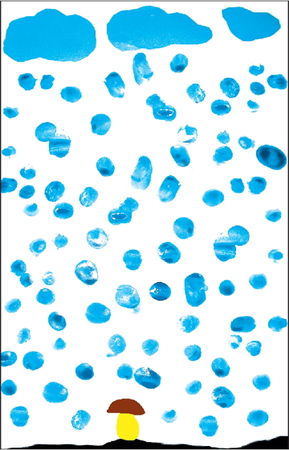 "Мой любимый дождик"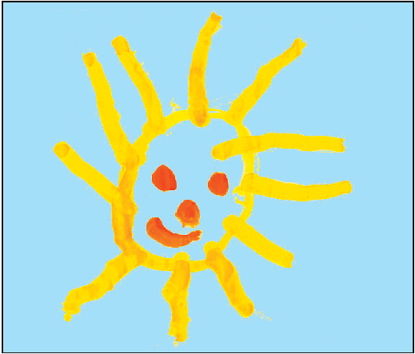 "Ласковое солнышко"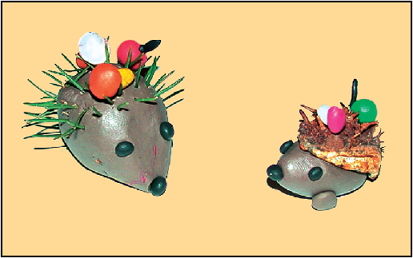 "У ежа иголки"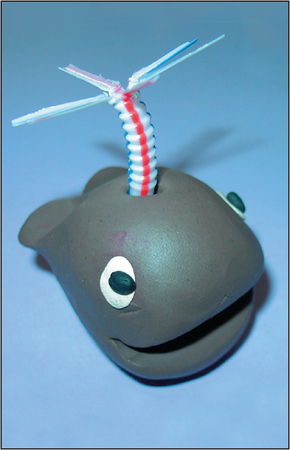 "Огромный кит"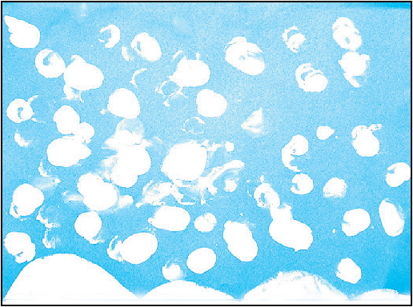 "Падающий снег"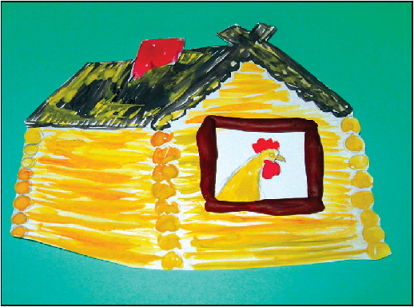 "Окно для петушка"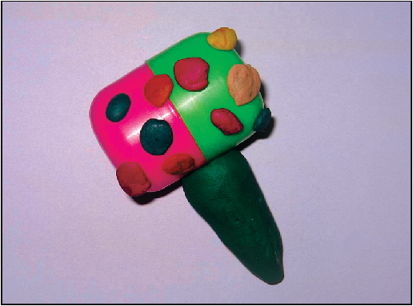 "Погремушка"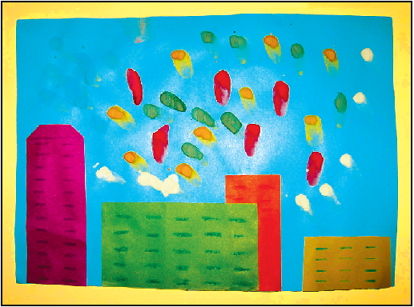 "Праздничный салют"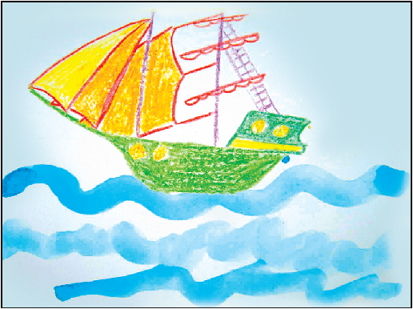 "Волны"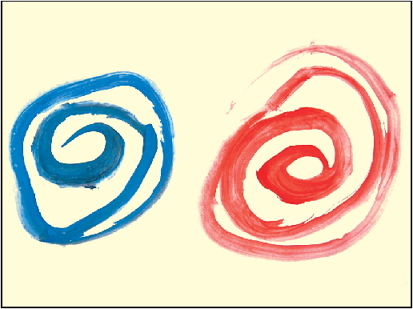 "Клубки ниток"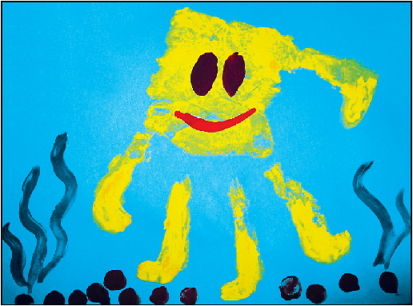 "Осьминог"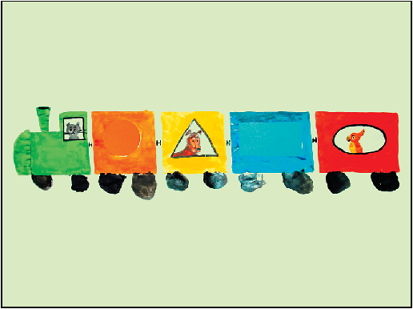 "Колеса поезда"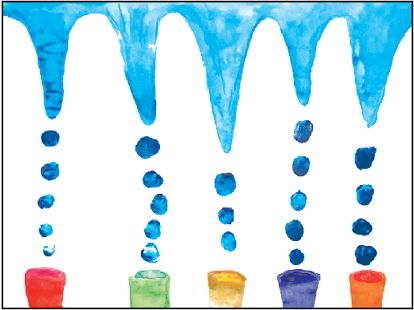 "Весенняя капель"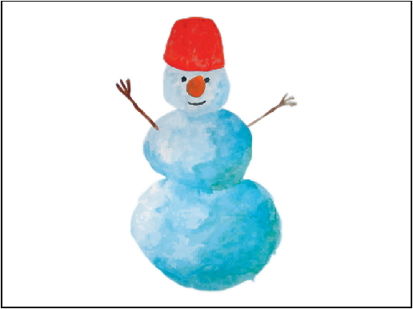 "Нос для снеговика"www.profilib.com